School District Task Force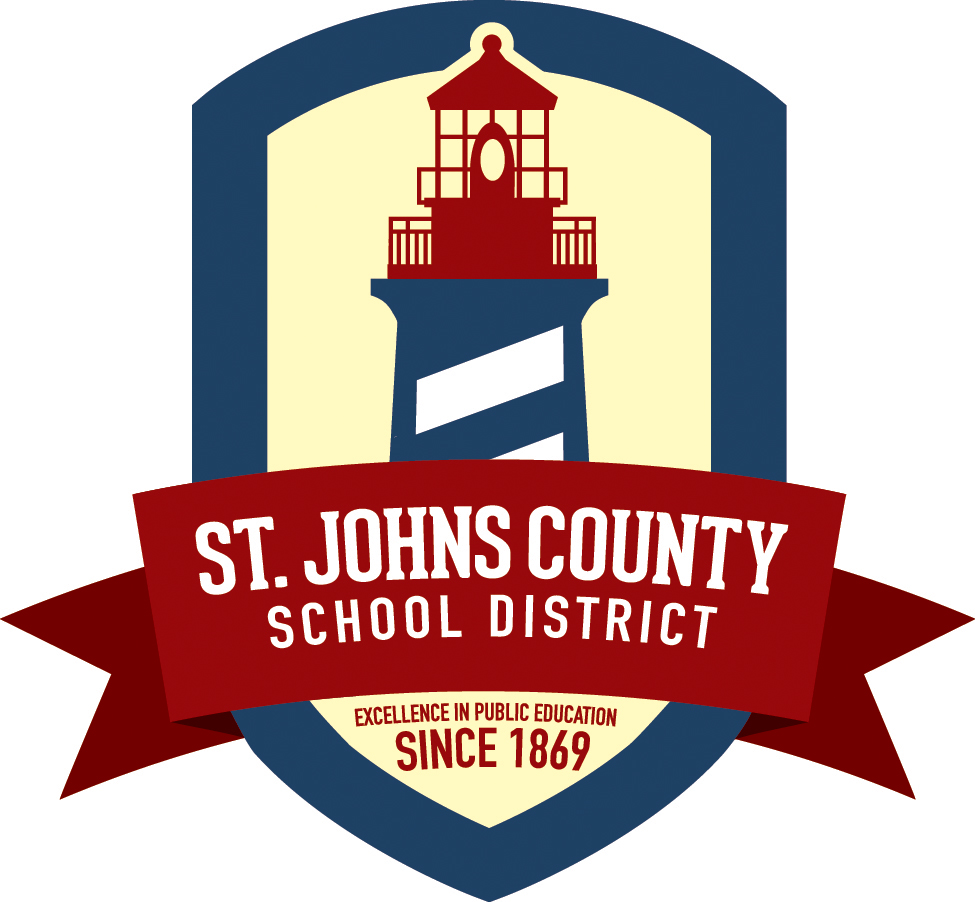 Evaluates TestingTesting reduced at all grade levels with the most relief for our youngest studentsPriority to use the method of testing (computer-based or paper/pencil) that has the least loss of instructional time Middle and high school midterms and final exams limited to the final days of each semesterRevised district final exams for improved alignmentDistrict required midterm and final exam will each weigh 5% for middle school courses, 10% for high school courses Required assessments have no impact on elementary gradesMiddle and high school students take only one midterm and one cumulative final exam for each yearlong courseParent information meetings offered at various locations throughout the districtPosted testing calendar for each school clearly coded to indicate all state, district and school required assessments